26 мая Образовательная деятельность ФЭМПЗадачи:  Закрепление программного материала в сюжетно-игровой форме с использованием традиционных и нетрадиционных приемов обучения детей.Дети работали в тетрадях.Так же, родителям было предложено провести беседу тему: «Безопасность в лесу» - вспомнить правила поведения детей в лесу.27 мая Образовательная деятельность Речевое развитиеЛитературный калейдоскопЗадачи: Выяснить, есть ли у детей любимые стихи, сказки, рассказы; знают ли они загадки и считалки.Родителям рекомендовано почитать короткие стихи о лете.29 мая Образовательная деятельность Лепка из пластилина с использованием природного материала «Лебедь на озере»Задачи: Закреплять умение соединять в поделке природный материал и пластилин. Упражнять в соединении деталей.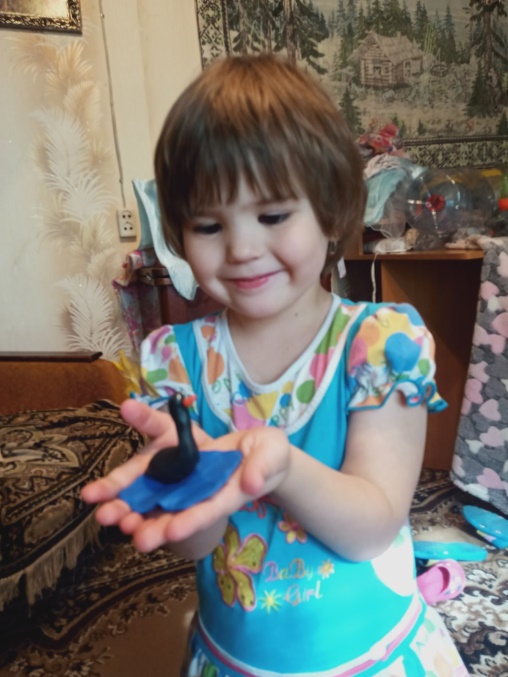 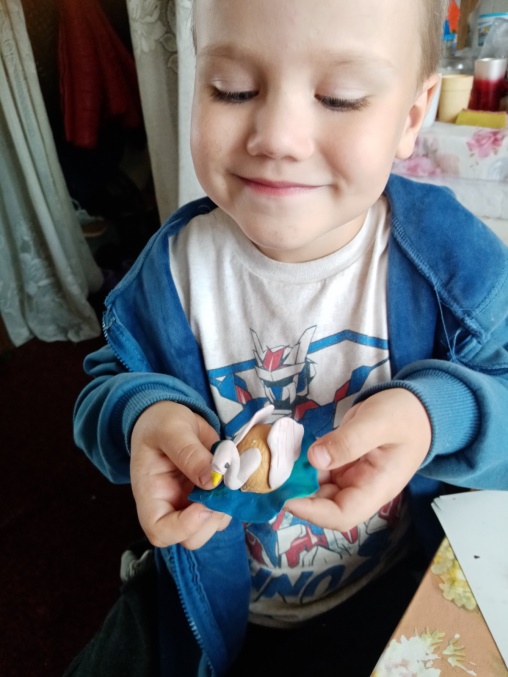 